FRIENDS OF FRAYNE  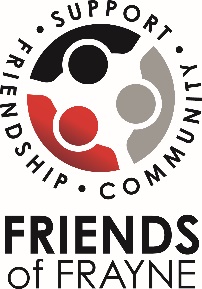  					MEETING MINUTESURSULA FRAYNE: Online Teams meeting – WednesDAY 16TH February 2022 – 7.00PM   Geoff Mills, Veronica Parker, Nikki Middleton, Julie-Anne Simmons, Jess Pochintesta, Patricia Gabb, Heather Fraser, Joe Sciorilli, Matija Ng Chong Tin, Joann McKenny, Christina Mandanici, Carla Ramsland, Pauline Bourke, Angela Birch, Alana Harper, Gail Monica, Lisa Reid, Nicola Iannantuoni, Sunny Bishop, Maria Nicolosi, Miho Keely, Andy Dalton, Tamara Piscopo, Sabrina D’Cruze, Josie D’Aqui, Georgie Nash, Sinead Miller.APOLOGIES: Samantha Swain, Sue Deering, Vanessa Ormonde, Annette NewmanThe minutes were read from the previous meeting held on Monday 8th November 2021 and approved by: Moved – Matija Ng Chong TinSeconded – Maria NicolosiMatterS ARISING FROM PREVIOUS MEETING Catholic School Parents WA (CSPWA): Information was provided prior to the meeting to inform the community that we would be voting tonight on whether Friends of Frayne would become affiliated with Catholic School Parents WA (CSPWA).CSPWA are a not for profit and non party political organization funded by parents and the state government with a strong record in social and political action.  Becoming affiliated with CSPWA might help us as a school with advocacy for funding and representation.  There are changes coming from CEWA in terms of governance and an affiliation with CSPWA might now be beneficial to help us navigate those changes.Tamara Piscopo (parent) offered her experience from being a member of the P&C at her previous school and also as a council member of CSPWA.  Spoke highly of her experience with CSPWA and how they represent the parents of Catholic students.  She fully supports Ursula Frayne becoming affiliated with CSPWA.A vote was held as to whether Friends of Frayne become affiliated with CSPWA in 2022.  There were 19 people voting at the meeting and 3 email votes were received. 19 people attending the meeting and 2 email votes were in agreement that Friends of Frayne become affiliated with CSPWA.  There was one email vote against us becoming affiliated with CSPWA.Motion has been carried.  All people at the meeting 19 and 2 emails (21 in total) agree to become affiliated.  1 email vote against.As discussed previously, the membership fees will be paid for by the existing levy.Principal’s ReportMade by Geoff MillsFriends of Frayne inductions: Earlier this evening we had an induction for the executive members of the Friends of Frayne, following on from an induction that was held with the Class coordinators.New Staff 2022: Introduction of new staff members who will be joining Ursula Frayne in 2022. Review of year 12 results 2021: Ursula Frayne was one of three schools invited to present to a group of postgraduate students at the University of Notre Dame towards the end of last year on strategic thinking and development of high performance cultures in schools.  Ursula Frayne is often seen as consistently performing across all learning areas, both on the ATAR and ASPIRE pathways.UFCC Strategic Directions 2022:  Quality Catholic Education Framework has been introduced this year.  Ursula Frayne’s Strategic Directions are derived from this document and are being constantly reviewed and revised.  Covid 19 Readiness update: Currently operating under our high caseload settings.  There are some inconsistencies in the Covid 19 operating guidelines.  For example, under these settings schools are currently able to run swimming carnivals, however there is also a direction that schools are to avoid large gatherings of students and staff and encourage cohorting (mix in year levels).  For the foreseeable future, scheduled events are cancelled, postponed or reimagined where appropriate to ensure the health and wellbeing of our staff and students.  Strategies currently in place include cohorting (one teacher to one class), no large gatherings of students and staff, gathering limits for staff, limiting contractors, external providers as well as continuing to encourage parents to not linger on campus. Remote learning is in place in the event that a class or the school needs to be closed down.PRESIDENT’S REPORTMade by Nikki MiddletonWelcome to all new and existing Friends of Frayne members.  Introduction of all committee members.This year is already shaping up to be a bit different due to the challenges presented by Covid 19.  We will need to roll with the changes.  Thank you to Geoff, Veronica and Mandy for setting up our meeting on Teams to allow us to meet still.Entertainment memberships – advertised in last week’s newsletter.  Last year the Friends of Frayne earned $448 from the sale of these memberships.COUNCIL REPORTSDuncan Campus Coordinator Report – Patricia Gabb:The year 7 Information night was in the process of being organised when it was unfortunately cancelled.  We are still hoping to find some way to welcome the year 7 families to the Ursula Frayne community.Balmoral Campus Coordinator Report – Jess Pochintesta:Class Coordinator induction was held on the Balmoral campus at the beginning of the year.  It was a chance to meet and welcome all of our class coordinators.  We were overwhelmed with class coordinator nominations this year, especially in the preparatory school.Kindy Playdate -  Thank you to Sabrina for helping with the organization and coming along to help.  We had 50 out of 60 families attending and the feedback after the event was very positive.  There was a morning tea and a small gift for the students at the end.  It was a really hot morning and the students enjoyed the water play.  Advisory Council Representative Report – Julie-Anne SimmonsThe Advisory Council held their first meeting on the 8th of February.  Welcomed new members Jason Fair and Mary Turonek to the Advisory Council.  Julie-Anne provided an update to the council on the events that were already undergoing planning by the Friends of Frayne but were unfortunately cancelled due to Covid 19.  Treasurer’s Report – Sue DeeringTreasurer’s report is held over to the next meeting due to Treasurer absence.MATTERS FOR DISCUSSIONGoals and Objectives for 2022: There will need to be a lot of reimagining of events for this year due to difficulties presented by the ongoing Covid 19 situation.  We were already coming up with ideas to reimagine the movie night due to the new playground being in that space.  This event is now cancelled.  Geoff and Veronica confirmed that parent coffee mornings/catch ups can still go ahead outside of school as they still adhere to the year level/cohorting requirements.Sustainability Project Proposal: The Environmental and Sustainability subcommittee was set up last year to support new and existing sustainability projects across both campuses.  Council members received a copy of the Sustainability Project proposal to read through prior to the meeting and an overview of the proposal was read out. The proposal has been put together by year 10 students and teachers who would like to see two raised garden beds installed with an inbuilt composting system to recycle organic waste within the Ursula Frayne community.  Waste would initially be sourced from the Food and Technology classes.  Garden beds would be used to grow a variety of herbs, fruit and vegetables that would ultimately be used by the home economics department and canteen.  The proposed total estimated cost is $2060.31 which includes all materials and equipment.  Prior to the meeting, Jess Pochintesta approached Bunnings East Victoria Park to see whether they would be keen to contribute to the project.  We are just waiting to hear back from them, hopefully this week. Carla Ramsland (parent) volunteered to look over the proposal in her capacity as a landscape designer if wanted.  Those present at the meeting supported the proposal and a decision will be made out of sessions by the executive committee once a response has been received from Bunnings regarding a possible contribution.OTHER mATTERSBalmoral Campus Parent Contact Forms: Thank you to Veronica who helped us to take our Parent Contact forms online this year.  Nikki proposed that perhaps these forms could be extended to the families on the Duncan Street campus to see whether parents would be interested in being able to contact each other for organising social events, in the absence of school based functions due to Covid 19 restrictions.Year 6 Leaver’s shirts: Pat has a sample of the leaver’s shirts and the yearbook.  A Teams meeting will be set up between the year 6 class coordinators, Andy, Matija and Pat to coordinate.Wednesday 23rd March 2022 7.00pm at Balmoral Campus.Motion to adjourn was made at 20.39 and was passed unanimously. 